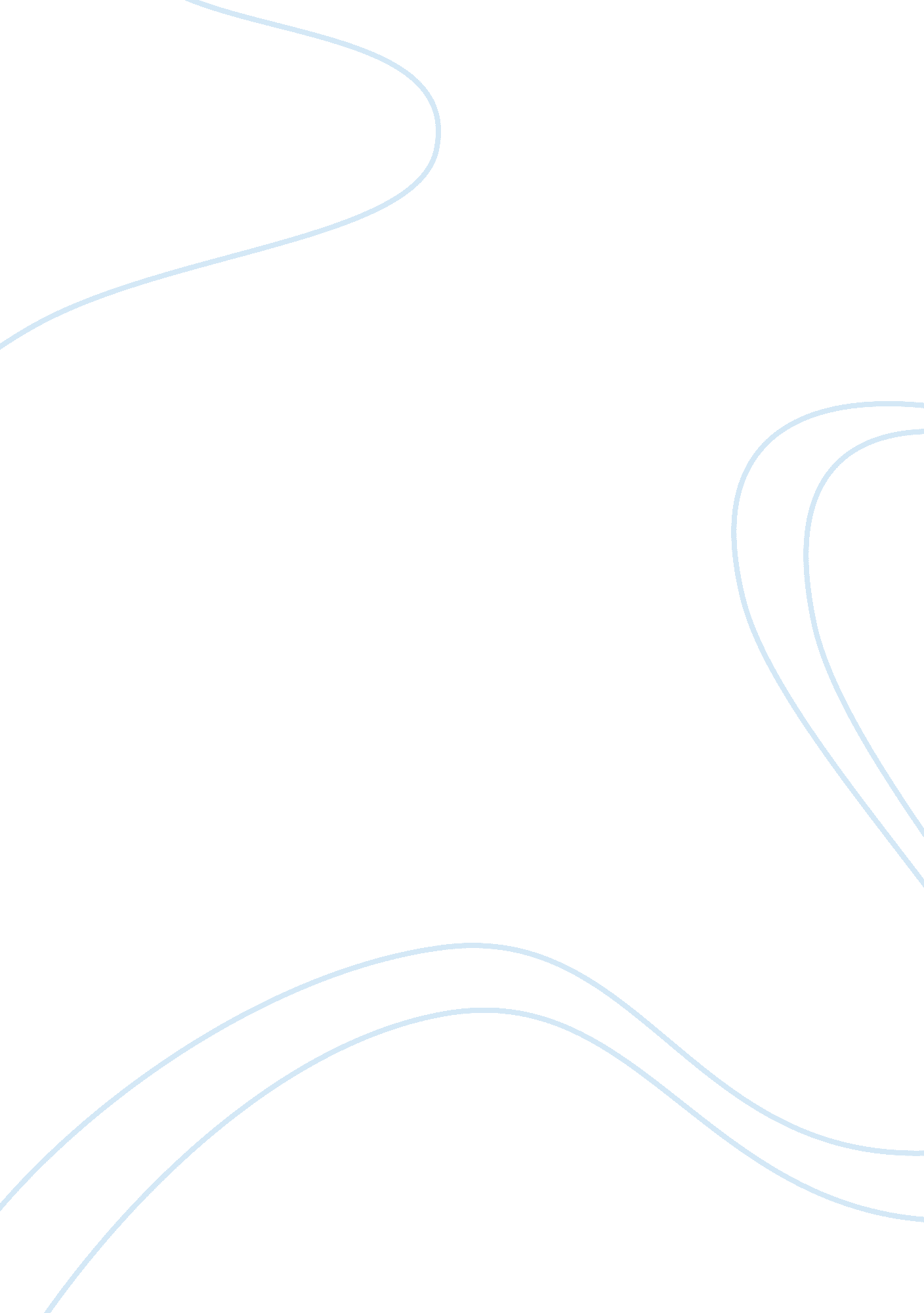 Criminal justiceLinguistics, English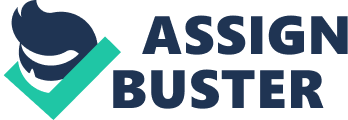 Criminal Justice Steps to change the living conditions in inner and low-income neighborhood Introduction Trenton is rapidly urbanizing with approximately a million new urban population added yearly. As urbanization quickly rises, the number of poor residents in the city is also expected to grow. This is highly related to the increase in crime, issues in accessing infrastructure, and other social and basic services (Boonyabancha 1). Trenton is currently facing challenges of high population, low-quality housing, poorly organized infrastructure, environmental, and health hazards, and insufficient social services. There must be steps to help deal with such conditions. 
The steps 
Participatory planning method is one of the vital approaches. Planning processes should also be controlled so that they become more comprehensive and pro-poor. Such approaches may be mirrored in the project components, such as use of partnerships between the local government and the communities at large to boost basic services. Providing affordable housing to families with low incomes through resettling them, or offering a housing advancement loan program for such families is recommendable. In addition, in order for the government to improve land management processes in several projects within the city, it has to provide technical assistance. 
Low-income neighborhoods also play a big role in generating crime. Programs can be initiated to boost the assets and earnings of the low-income neighboring families (Martin 238). This can include employment programs and place-based policies that aim at employment services, connecting low-income parents to “ nice jobs,” and utilizing work supports and incentives as well as asset expansion programs. Promoting savings and banking accounts, encouraging home ownership and motivating families to acquire the Earned Income Tax Credit can also be a good approach. By linking low-income families to beneficial and support services, there would be strengthened educational and health outcomes, thus a stable living environment. 
Works Cited 
Boonyabancha, Somsook. A Decade of Change: From the Urban Community Development Office (UCDO) to the Community Organizations Development Institute (CODI) in Thailand : Increasing Community Options Through a National Government Development Programme. New York: IIED, 2003. Print. 
Martin, Frank, and Thompson, John. Strategic Management: Awareness and Change. New York: Cengage Learning EMEA, 2005. Print. 